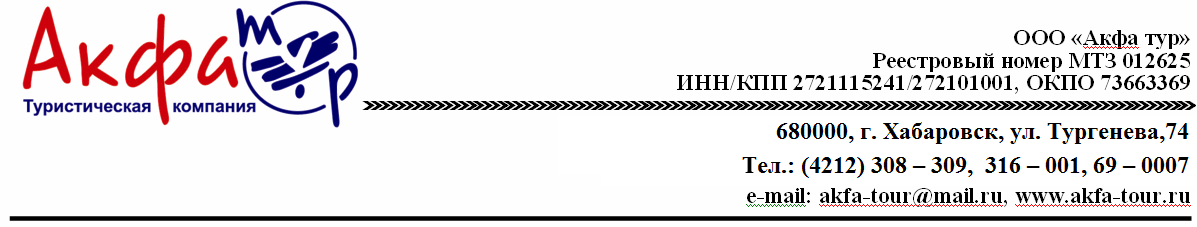 Зимний тур на Байкал «Магия льда Байкала» 4 дня/3 ночиМаршрут: Иркутск – остров Ольхон – ИркутскСтоимость тура по программе на одного человека в рублях
В стоимость тура включено:
- Проезд Иркутск-остров Ольхон-Иркутск
- Проживание в 2,3-х местных номерах выбранной категории (4 дня/3 ночи)
- Питание по программе тура
- Экскурсии по программе тура
Для детей до 12 лет предусмотрена скидка 5%.Дополнительно оплачивается:Дополнительное питание, дополнительные расходыАвиаперелет Хабаровск-Иркутск-Хабаровск от 27 400 руб/чел -взрослый, ребенок до 12 лет от 22 000 руб/чел (тарифы без багажа), по данному маршруту возможна жд программа. Стоимость жд билетов (плацкарт) Хабаровск-Иркутск-Хабаровск от 14420 руб/чел.1 ДеньВылет Хабаровск – Иркутск в 21.40. Прилет в Иркутск в 23.20.
По прибытию в Иркутск вас встречает сотрудник компании, трансфер в отель Иркутска. Заселение.2 ДеньПо прибытию в Иркутск вас встречает сотрудник компании "Байкальские легенды". Место встречи аэропорт, жд или автовокзал. Время встречи 9:00 утра (местного Иркутского времени.). Отправление на Байкал, остров Ольхон в 10:00 утра (местного Иркутского времени) на микроавтобусе.
Дорога на остров Ольхон составляет около 6 часов, это почти 300 км в пути. Но именно это расстояние позволяет понять, что остров Ольхон, это действительно сердце озера, в приделах которого скрывается самая настоящая дикая, наполненная энергетически, природа Байкала. Доезжая до оконечности материка, начинается то, что захватывает дух с первых секунд, это ледовая дорога. А это значит, что асфальт закончился дальше примерно 11 км вы будете передвигаться по льду. Незабываемые ознакомительные минуты и новые эмоции от увиденного. После ледовой дороги предстоит проехать еще 35 км до посёлка Хужир уже по суше с не менее прекрасными видами острова и вы в гостинице. Путь был долгим, но интересным. Размещение, св. время, отдых, чтобы набраться сил перед предстоящими экскурсиями.
Ужин.3 ДеньЗавтрак.Экскурсия на мыс Хобой, север острова Ольхон. Этот день будет наполнен истинными признаками зимнего сна Байкала. Ледяные, прозрачные глыбы льда, монументальные торосы, переливающиеся на солнце от голубого до зеленого оттенка; ползание по льду в поисках метановых пузырьков "байкальской газировки", которая отлично прослеживается через всю толщ байкальского льда, создаст игривое настроение. Передвигаясь по льду (глубина порой такая, что у вас под ногами тьма и бездна) и делая шаги по этому магическому хрустальному пространству озера, вы словно растворяетесь во времени, во всей этой красоте. И только треск и гул стоящий в округе - дыхание Байкала, напоминает, что нрав его все же суров, тогда появляется фраза: "страшно красиво". Но бояться не стоит, лёд в этот период 40-50 см толщиной, поэтому выдерживает нагрузку 15-17т. Наплески волн, гроты, сокуи (сосульки) которые обязательно хочется попробовать, ведь вода самая чистая и пресная, будут украшать этот день и придавать приятный вкус путешествию.
А обед на свежем воздухе дополнит картину восприятия. И конечно признаться Байкалу в любви, от увиденных красот, поможет излюбленная традиция, местный фольклор- поцелуй с Байкалом.Экскурсия рассчитана на целый день.
Передвижение на микроавтобусах УАЗ.
Общее расстояние 80 км.Возвращение на базу к ужину .
Св время.4 ДеньЗавтрак.Обзорная пешеходная экскурсия к самому известному месту шаманизма на Байкале, мысу Бурхан, скале шаманке.
Довольно много легенд, приданий и традиций связано с этим местом. Не зря скалу, называют визитной карточкой острова и самого озера. Каждый год местные и приезжие шаманы проводят обряды вблизи этой скалы, так как почитают, уважают и побаиваются. Также во время экскурсии вы узнаете уклад жизни местных жителей и историю посёлка Хужир, центра Ольхона. В экскурсию входит посещение художественно-сувенирной лавки.
После экскурсии, рассчитанной на полдня, в свободное время, можно по желанию покататься на коньках, почувствовать себя фигуристом и подарить Байкалу своё ледовое выступление. Местом так называемой сцены, выступит ледовая площадка около острова Огой, который известен с 2005 года, возведённой на нем буддийской ступы. А в зимний период, благодаря наплескам волн, остров богат ледовыми этюдами, на фоне которых можно сделать отличные впечатляющие кадры.
Не забудьте только взять из дома красивые яркие образы для этого творческого мероприятия.Ужин.
Трансфер в Аэропорт. Ночной вылет Хабаровск-Иркутск. Вылет  в Хабаровск в 00.50 (13.03.22). Прилет в Хабаровск в 06.05 13.03.2022.Даты заездовМай 2022 по июнь 20222,3-х местное размещение в благоустроенном номере 29 770 1- местное размещение в благоустроенном номере 37 492 